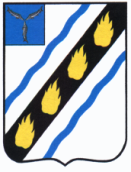 АДМИНИСТРАЦИЯСОВЕТСКОГО МУНИЦИПАЛЬНОГО РАЙОНАСАРАТОВСКОЙ ОБЛАСТИПОСТАНОВЛЕНИЕот  01.07.2021  №  354р.п. СтепноеО признании утратившим силупостановления администрацииСоветского муниципального района  от 11.12.2017 № 689              В соответствии с Федеральным законом от 27.07.2010 № 210-ФЗ «Об организации предоставления государственных и муниципальных услуг», Федеральным законом от 28.12.2009 №381-ФЗ «Об основах государственного регулирования торговой деятельности в Российской Федерации», постановлением Правительства РФ от 13.06.2018 №676 «О внесении изменений в некоторые акты Правительства Российской Федерации в связи с оптимизацией порядка разработки и утверждения административных регламентов», руководствуясь Уставом Советского муниципального района, администрация Советского муниципального района ПОСТАНОВЛЯЕТ:            1. Постановление  администрации Советского муниципального района               от 11.12.2017 № 689  «Об утверждении административного регламента исполнения муниципальной функции по осуществлению муниципального контроля в области торговой деятельности на территории Советского муниципального района»   признать утратившим силу.            2. Настоящее постановление вступает в силу со дня его  официального опубликования и распространяется на правоотношения, возникшие                 с 30.06.2021. Глава  Советскогомуниципального  района                                                                                        С.В. Пименов                       Попова Л.В.  5-05-54